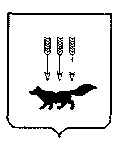 ПОСТАНОВЛЕНИЕАДМИНИСТРАЦИИ городского округа САРАНСКот   «    15   »     декабря     2017 г.                                                   	№  2842         Об утверждении документации по межеванию территории с кадастровым номером 13:23:1213001:365 общей площадью 76 661 кв. м, расположенной по адресу: Республика Мордовия, г.о. Саранск, с. КуликовкаВ соответствии с Федеральным законом от 6 октября 2003 года № 131-ФЗ             «Об общих принципах организации местного самоуправления в Российской Федерации», статьями 45, 46 Градостроительного кодекса Российской Федерации, постановлением Администрации городского округа Саранск от 1 августа 2017 года            № 1652 «О подготовке документации по межеванию территории с кадастровым номером 13:23:1213001:365 общей площадью 76 661 кв. м, расположенной по адресу: Республика Мордовия, г.о. Саранск, с. Куликовка», с учетом протокола публичных слушаний документации по межеванию территории, проведенных 10 октября            2017 года, заключения о результатах публичных слушаний, опубликованного                   8 ноября 2017 года, иных прилагаемых документов Администрация городского округа Саранск п о с т а н о в л я е т: 	1. Утвердить документацию по межеванию территории с кадастровым номером 13:23:1213001:365 общей площадью 76 661 кв. м, расположенной по адресу: Республика Мордовия, г.о. Саранск, с. Куликовка, согласно приложению к настоящему постановлению (заказчик – дачное товарищество собственников недвижимости «Летное»).2. Контроль за исполнением настоящего постановления возложить                               на Заместителя Главы городского округа Саранск – Директора Департамента перспективного развития Администрации городского округа Саранск. 3. Настоящее постановление вступает в силу со дня его официального опубликования.Глава городского округа Саранск				                             П. Н. Тултаев				     	Приложение  	к постановлению Администрации 	городского округа Саранск 	от «15» декабря 2017 г. № 2842Состав документации по межеванию территории с кадастровым номером 13:23:1213001:365 общей площадью 76 661 кв. м, расположенной по адресу: Республика Мордовия, г.о. Саранск, с. Куликовка    №п/пНаименование документа1.Пояснительная записка2.Графическая часть2.1Проект межевания территории2.1.1.Основная часть проекта межевания территории2.1.1.1.Чертеж межевания территории М 1:5002.1.2.Материалы по обоснованию проекта межевания территории2.1.1.2.Схема расположения элемента планировочной структуры (по материалам генерального плана г.о. Саранск, 2016 г.) М 1:50002.1.2.1.Чертеж границ зон с особыми условиями использования территории          М 1:5002.1.2.2.Чертеж границ существующих земельных участков. Чертеж местоположения существующих объектов капитального строительства  М 1:500 